03.10.2017г. Награждение майора милиции в отставкеза помощь при задержании преступника.29 сентября в торжественной обстановке в присутствии личного состава начальник О МВД России по  Безенчукскому району полковник полиции Вячеслав Александрович Тараканов  вручил благодарственное письмо  майору милиции в отставке  Попову Виктору Сергеевичу за профессионально- грамотные действия, проявленные при задержании преступника, оказание помощи органам внутренних дел в раскрытии преступления и проявленную активную гражданскую позицию. Сотрудники полиции вручили ему ценный подарок.В дежурную часть О МВД России по Безенчукскому району поступило сообщение от местной жительницы о покушении на кражу телевизора, находящегося в ее доме. Сотрудниками полиции установлено, что в доме на момент преступления находилась дочь потерпевшей, которая услышав  стук по окнам, а затем посторонние звуки в доме, позвонила родителям и дедушке- Виктору Сергеевичу. Родственники, приехав домой, осмотрели все комнаты, в шкафу одной из которых майор милиции в отставке  обнаружил неизвестного мужчину в состоянии алкогольного опьянения.  До приезда сотрудников Росгвардии  граждане удерживали  подозреваемого. В течение нескольких минут на место преступления прибыли сотрудники Росгвардии, которым Виктор Сергеевич и передал злоумышленника. Прибывшие сотрудники полиции установили, что мужчина  1976 года рождения  стучал по окнам и, увидев в одном из них телевизор,  решил проникнуть в дом с целью кражи.  В ходе опроса  сотрудниками органов внутренних дел  установлено, что подозреваемый, толкнув открытое окно на цокольном этаже, проник в подвал дома, убедившись, что за ним никто не наблюдает, поднялся на первый этаж, после- на второй, но услышав шаги на лестнице, спрятался в шкафу. В результате совместных усилий граждан и полицейских нарушитель был задержан. В настоящее время возбуждено уголовное дело,  по признакам состава преступления, предусмотренного  частью 3  статьи 30 и пунктом «А» части 3 статьи 158 Уголовного кодекса Российской Федерации «Покушение на кражу».Отмечая поступок майора в отставке,  начальник О МВД России по Безенчукскому  району полковник полиции Вячеслав Александрович Тараканов подчеркнул: «Поступок  Виктора Сергеевича  является достойным примером как для граждан, не безразличные к общественному порядку и безопасности района, так и для полицейских».С благодарностью к ветерану органов внутренних дел и напутственными словами к личному составу  О МВД России по Безенчукскому району обратились подполковник полиции в отставке Сергей Владимирович Некрасов и председатель Совета ветеранов майор милиции в отставке  Анатолий Иванович Семенов. 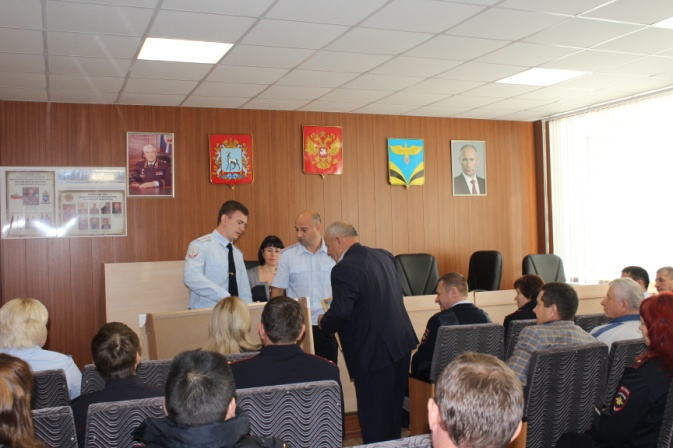 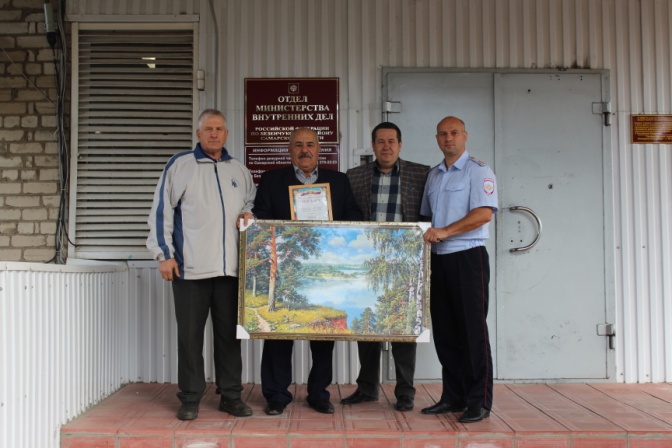 